Atividade de Educação FísicaProfessor: MárcioBrincadeiras: AmarelinhaRiscar com giz no chão é a forma mais conhecida de fazer a amarelinha1. Cada jogador precisa de uma pedrinha.2. Quem começar joga a pedrinha na casa marcada com o número 1 e vai pulando de casa em casa, partindo da casa 2 até o céu.3. Só é permitido pôr um pé em cada casa. Quando há uma casa ao lado da outra, pode pôr os dois pés no chão.4. Quando chegar no céu, o jogador vira e volta pulando da mesma maneira, pegando a pedrinha quando estiver na casa 2.5. A mesma pessoa começa de novo, jogando a pedrinha na casa 2.6. Perde a vez quem:· Pisar nas linhas do jogo
· Pisar na casa onde está a pedrinha
· Não acertar a pedrinha na casa onde ela deve cair
· Não conseguir (ou esquecer) de pegar a pedrinha na volta7. Ganha quem terminar de pular todas as casas primeiro. Exemplos: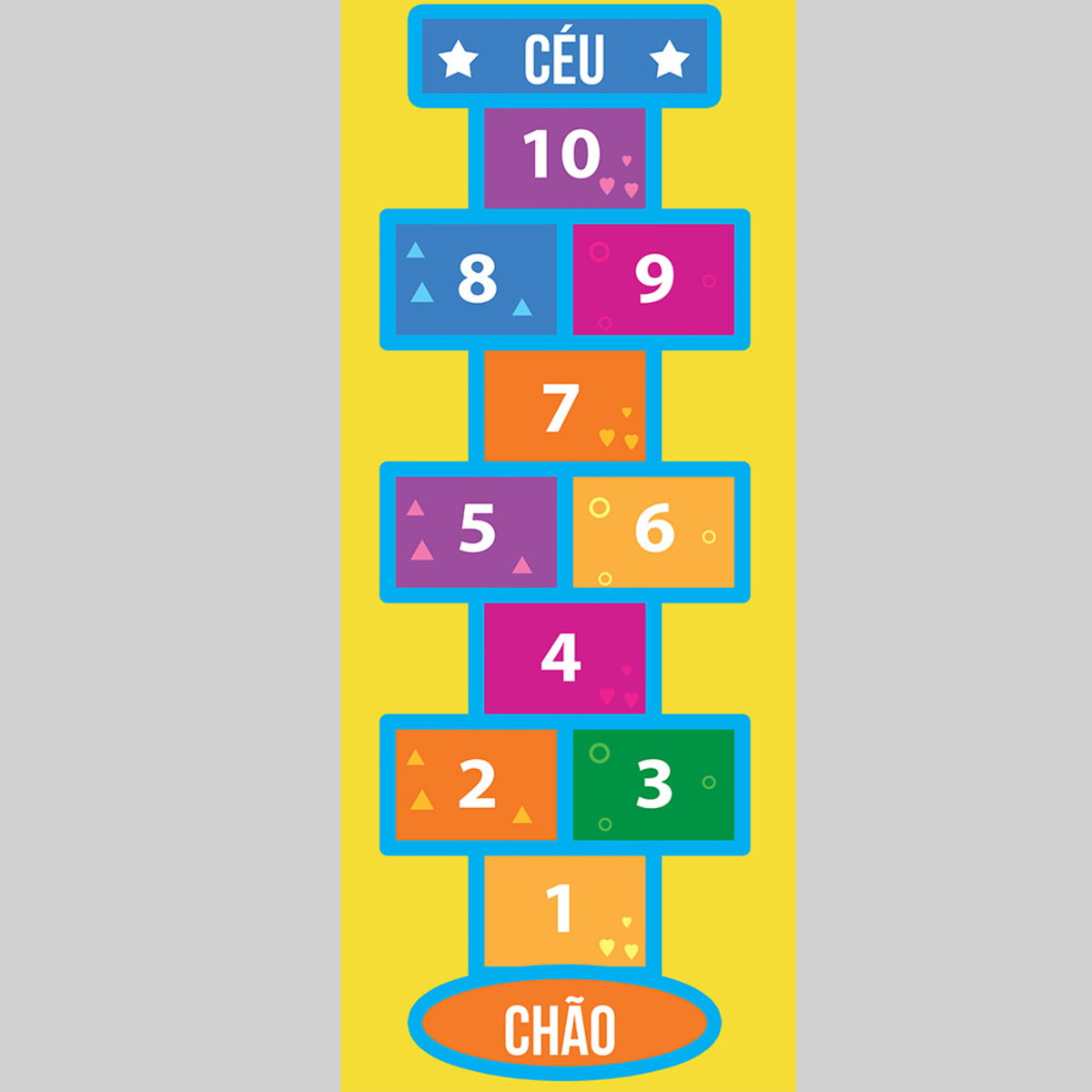 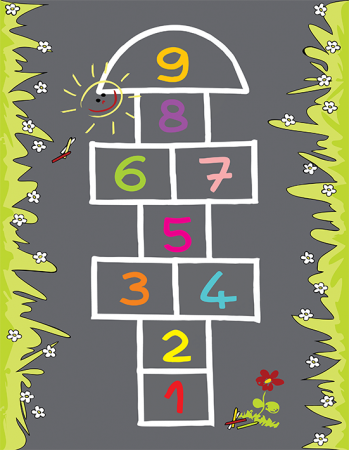 Atividade para brincar com a família